VOTACIONES TURNO EXTRAORDINARIO MAYO 2024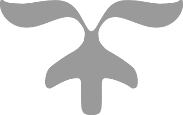 